ANNEXE IIPROGRAMA AJUDES MUNICIPALS A LA CONTRACTACIÓ 2015DADES DE L’EMPRESA SOL·LICITANTDECLARA sota la seua responsabilitat:Que totes les dades consignades i les que s’acompanyen en la documentació adjunta són certes i reunir tots els requisits exigits a les Bases.No haver rebut cap ajuda de les mateixes característiques (en cas afirmatiu, comunicar a l’òrgan concedent de l’ajuda i adjuntar declaració responsable indicant l’import, organisme, data de concessió i régimen d’ajudes)No estar immers en cap causa de prohibició per tenir la condició de beneficiari de subvencions de les previstes a l’article 13 de la llei 38/2003, General de Subvencions.Estar al corrent de les seues obligacions tributàries i de Seguretat Social.No ser deutor de reintegrament de subvencions.Que la contractació a realitzar no incurrix en clàusula d’exclusióAixí mateix autoritze a l’Ajuntament d’Alginet per a obtenir de les Administracions corresponents la informació que acredite estar al corrent de les obligacions tributàries i amb la Seguretat Social, en cas de no aportar les oportunes certificacions requerides a les Bases.Manifeste que l’adreça a efectes de notificació siga:   la de l’activitat ó  la d’identificació.Alginet,       de       de 2015Signat: .     DOCUMENTACIÓ PRESENTADA JUNT A LA PRESENT SOL·LICITUD(Marcar amb una X)SR. ALCALDE-PRESIDENT DE L’AJUNTAMENT D’ALGINETEmpresa sol·licitant o representant legal:Empresa sol·licitant o representant legal:Nom Fiscal:Nom Fiscal:Nom comercial:Nom comercial:Epígraf IAE:      Epígraf IAE:      Adreça activitat:                                                                       Localitat:      Adreça activitat:                                                                       Localitat:      Tel.:      e-mail:      @     dades de l’entitat bancària a la que s’ha de transferir la subvencióTitular del compte bancari (sol·licitant)       Banc o Caixa d’Estalvis      Domicili (del banc)      Localitat       Província      IBAN        Codi Compte BancariDOCUMENTACION1Sol·licitud i Annexe I en imprés normalitzat de l’Ajuntament d’ Alginet.Sol·licitud i Annexe I en imprés normalitzat de l’Ajuntament d’ Alginet.2Documentació acreditativa i identificativa de l’empresa sol·licitant (CIF) i, en en el seu cas, del seu representant legal (NIF)Documentació acreditativa i identificativa de l’empresa sol·licitant (CIF) i, en en el seu cas, del seu representant legal (NIF)3En cas de sol·licitar altres ajudes de mínimis: Declaració responsable emesa pel representant legal de l’empresa en què consten altres ajudes de minimis de què hagueren resultat beneficiàries en els exercicis 2012, 2013, 2014 i 2015.En cas de sol·licitar altres ajudes de mínimis: Declaració responsable emesa pel representant legal de l’empresa en què consten altres ajudes de minimis de què hagueren resultat beneficiàries en els exercicis 2012, 2013, 2014 i 2015.4Declaració responsable de no estar incurs en les prohibicions per a obtindre la condició de beneficiari, segons el que disposa l’article 13 de la Llei 38/2003, General de Subvencions.Declaració responsable de no estar incurs en les prohibicions per a obtindre la condició de beneficiari, segons el que disposa l’article 13 de la Llei 38/2003, General de Subvencions.5Certificat d’estar al corrent de les obligacions davant la Seguretat Social (TSS) i l’Agència Tributària.Certificat d’estar al corrent de les obligacions davant la Seguretat Social (TSS) i l’Agència Tributària.6Certificat d’estar al corrent de les obligacions tributàries.Certificat d’estar al corrent de les obligacions tributàries.7Document d’identificació del/dels treballador/treballadors contractatsDocument d’identificació del/dels treballador/treballadors contractats8Contractes de treball que han donat lloc a l’ajuda i la seua comunicació al SERVEFContractes de treball que han donat lloc a l’ajuda i la seua comunicació al SERVEF9Acreditació de la condició de desocupat del/dels treballador/treballadors contractats i la seua antigüetat com a demandant en el SERVEF, per mitjà d’una fotocòpia de la tarjeta DARDE o certificació del SERVEF.Acreditació de la condició de desocupat del/dels treballador/treballadors contractats i la seua antigüetat com a demandant en el SERVEF, per mitjà d’una fotocòpia de la tarjeta DARDE o certificació del SERVEF.10Alta/Altes en la Seguretat Social del/dels treballador/treballadorsAlta/Altes en la Seguretat Social del/dels treballador/treballadors11Nòmines de les retribucions percebudes del periode subvencionatNòmines de les retribucions percebudes del periode subvencionat12TC1 i TC2 dels treballadors contractats en el corresponent períodeTC1 i TC2 dels treballadors contractats en el corresponent període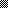 